Deschutes County Department of Solid Waste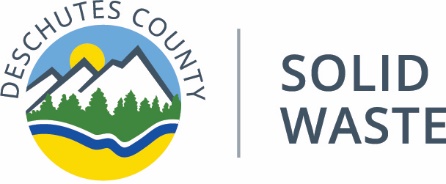 Solid Waste Advisory Committee (SWAC) October 23, 20181:30 p.m. – 3:30 p.m.       Decisions/Actions Taken by the Committee in BlueItems Requiring Follow-up in RedCall to Order:  The meeting was called to order by Timm Schimke, Deschutes County Department of Solid Waste Director, at 1:33 p.m.Welcome & Introductions:  Timm Schimke opened the meeting, acknowledged the guests, and indicated there was time on the agenda for public comments.  As there were several new people in the room, Timm asked that everyone introduce themselves. Review/Approve Minutes:  Timm Schimke asked for comments on the minutes from the September 25, 2018 meeting.  Action:  Erwin Swetnam made the motion and Brad Bailey seconded to approve the minutes from the prior meeting.  The committee unanimously approved the minutes as written.  Review of Actions:  Doug DrennenThe SWAC previously requested the technologies show the amount of materials that can be converted into renewable energy for each option and how much waste residue would need to be disposed.  Doug added information to the summary table in Chapter 6. The printed slides displaying the “Evaluation of Landfill Disposal Options” were not oriented correctly and certain Primary Factors were repeated.  The presentation slides provided at the October 23, 2018 meeting were modified, posted to the website, and sent to the SWAC following the meeting.  Summary of Findings Chapter 6 – Alternative TechnologyDoug reviewed the Chapter 6 Alternative Technology summary table.  The table highlights the amount of materials recovered using the various technologies.  Between 30% to 50% of the MSW processed could be converted and the remaining waste would need to be disposed.  Doug presented some draft Alternative Technology findings for SWAC to consider.  Alternative technologies that would process the mixed waste stream to extract and/or convert to renewable energy are not feasible for Deschutes County at this time.  Also, markets for the various energy products are not present in the County.  Jurisdictions moving forward with these technologies either have energy tax credits that help offset expenses or have regulations that create demand for the energy products.  The findings suggest the County could remain open to consider alternative technologies in the future.  The County should only consider technologies that have a proven record of successful commercial operation.  Gillian wanted to make sure we do not rule out technologies that can accept different waste sources to produce alternative fuels such as AD.  Doug responded that these findings relate to processing MSW and that alternatives for processing food waste and other source separated organics is still being considered as part of the recycling plan along with composting. Action:  Gillian Ockner requested to refine and include more focus on watching existing alternative technologies.  The consultants will revise the Findings #3 language and incorporate all of the presentation findings into an updated Draft Chapter 6.Review Chapter 7 – Landfill DisposalDoug mentioned the County decided to write a separate Chapter 7 dedicated to the landfill disposal options versus including it with Chapter 6 – Alternative Technology.  The background section looks similar to what was presented previously in Chapter 6 because it was originally drafted to provide the information needed for considering the landfill disposal options.  The projected disposal rates shows the County will conservatively need to dispose of 5 million tons, or an average of about 250,000 tons per year, over the next 20 years.  This assumes there is no growth in the recovery rate. There are two primary disposal options.  One is to transport waste to one of four regional landfills located along the Columbia River Gorge.  Transportation to these landfills range from 135 miles to 200 miles.  The Crook County Landfill is open to accept some waste from Deschutes County, but not all the waste.  Preliminary estimates suggest the overall cost to transport, dispose and pay a local host fee range from $47 per ton to $62 per ton.  In comparison, the current cost of the landfill operations at Knott Landfill is about $35 per ton.The second option would be to site and build a new in-county landfill.  There have been no new landfills sited in Oregon since the early 1990s.  This is partially due to the difficulty to site a new landfill, and partially the lack of need for new capacity.  For many communities, they do not generate sufficient amounts of waste to make it cost effective.  The cost to transport and dispose of waste at a new in-county landfill is estimated to be $42 per ton.  This assumes an estimated capital cost of $14 million to site and build the initial site improvements to start operations.  The cost to finance these initial improvements is about $4 per ton over a 20 year period and is included in the $42 per ton. There was discussion with SWAC and questions from visitors regarding the options.  Long-Haul Waste:Action:  The Committee requested clarification on the Long-Haul Waste to verify if the Negus TS to Wasco $16.00 transportation cost factors compacted loads to see if the cost might be higher (more like the $19.00 for Knott to Wasco).Jay Mustard, DEQ, recommends considering ATs utilized at the different long-haul waste sites as part of the decision making process.  Long haul waste is typically a 4 – 5 year process (i.e. 2 years for RFP).New In-County Landfill: Action:  Jared Black requested to reword and summarize into a table the Chapter 7 pg. 17 “Operating Expenses and Projected Cost Per Ton” paragraph.Action:  Kerry Prosser requested adding or expanding the social impact to the “Evaluation of Disposal Options” table at the end of the chapter.Action:  Catherine Morrow wants to have a map outlining the potential sites available for the landfill option.Action:  Based on elevated public interest, Catherine Morrow requested adding a high level carbon model (i.e. bio vs. carbon from fuel) summary for the different options (haul, landfill).Doug started to present the evaluation matrix that presents a comparison of the options.  However, as time was limited, it was decided to carry over this topic until the next meeting. Schedule:  Doug reviewed the upcoming schedule of events.  He asked SWAC if they were interested in proceeding with the public meeting in early December after they had a chance to review the Disposal Options.  SWAC recommended holding the November meeting on the 27th and not having a meeting in December due to the holidays.  Given this schedule, a public meeting would be held in January.  SWAC was fine with having their regular meeting and conducting a Public meeting on Disposal Options later in the same day. Next Meeting:  SWAC Advisory Group meetings will be held the 4th Tuesday of each month at the Deschutes Services Building (1300 NW Wall St., Bend, OR 97703) from 1:30 p.m. – 3:30 p.m.  Public meetings will be held in the evening.  The next Solid Waste Advisory Committee meeting is November 27, 2018 1:30 p.m. – 3:30 p.m.December Meeting:  No meeting, wait for January 22, 2019 1:30 p.m. – 3:30 p.m.Public Meeting:  Following January 22, 2019 SWAC meeting 5:00 p.m. – 7:00 p.m.Meeting Adjourned:  3:34 p.m.Committee Members:	Jerry AndresCitizen at LargeKerry Prosser for Paul BertagnaCity of SistersMike RileyThe Environmental CenterBrad BaileyBend Garbage and RecyclingCatherine MorrowCitizen at LargeErwin SwetnamCascade DisposalJared BlackCitizen at LargeJake ObristCity of La PineRick WilliamsCitizen at LargeBill DuerdenCity of RedmondGillian OcknerCity of BendConsultant(s):CDoug DrennenJRMACJennifer PorterGBBDept. of Solid Waste Staff:SChad CentolaOperations ManagerSSue MonetteManagement AnalystSTimm SchimkeDirectorElected Official(s): EPhil HendersonDeschutes County CommissionerGGuest(s):  11Present at meeting*TeleconferenceCConsultantEElected OfficialGGuestSStaff